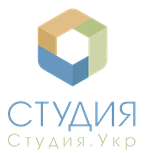                                                                   Бриф на разработку сайта                                       г. Одесса, ул. Греческая площадь 3/4, офис 620                                                                   +38(073)010-33-03Бриф — это официальное задание исполнителю, которое составляется для правильного и своевременного выполнения исполнителем поставленной задачи.Вы можете не отвечать на часть вопросов, приведенных ниже, но хотим добавить, что максимально подробное заполнение брифа позволит оптимизировать стоимость разработки проекта.  1. ИНФОРМАЦИЯ О КОМПАНИИ	  2. ПРЕДПОЛАГАЕМАЯ СТРУКТУРА САЙТА	  3. ИНФОРМАЦИЯ О ДИЗАЙНЕ	  4. ТЕХНИЧЕСКАЯ ИНФОРМАЦИЯ	  5. ДОПОЛНИТЕЛЬНАЯ ИНФОРМАЦИЯ	Название компании:Телефон контактного лица:Электронная почта:Адрес существующего сайта (если есть):Сфера деятельности компании:Характеристика основных товаров, услуг:География реализации товаров, услуг:Целевая аудитория:Конкуренты, их веб-ресурсы:Задачи, которые должен выполнять сайт:Дополнительная информация:Основные разделыПодразделыСодержание страницЭлементы фирменного стиля компании, которые следует использовать в дизайне (логотип, образцы цвета, образцы фирменного стиля):Описание стиля(солидно, ярко, динамично и т. д.):Цветовая гамма сайта(желаемые цвета, тон, яркость и пр.):Перечислите понравившиеся Вам веб-сайты (чем они Вам нравятся):Информационные блоки на главной странице (баннеры, опрос, новости, новое в каталоге и т. п.):Информация, на которую должен обратить внимание пользователь (акция, онлайн заявка, услуга и т. д.) :Информационные блоки на внутренних страницах (баннеры, опрос, карта, форма обратной связи и т. п.):Соотношение графики и текстов:  Минимализ (минимум текста и графики)   Максимум графики, минимум текста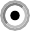 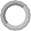   Минимум графики, максимум текста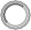   Среднее соотношение графики и текста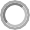 Прочие пожелания к дизайну:Предполагаемое название нового домена:Языковые версии сайта (если требуется):Предусматривать ли место под баннерную рекламу:Необходимые функциональные модули:Каталог Новости КорзинаОнлайн заявка (Web-форма) Обратная связьФорумОнлайн оплата ОпросыФото галерея Вопрос \ Ответ РассылкаРегистрация(личный кабинет, закрытые разделы)Примечания:Наполнение сайта самостоятельно или поручается разработчикам сайта:Имеется ли в наличии контент или написание поручается разработчикам сайта?Дальнейшая работа с  сайтом (внесение обновлений) самостоятельно или поручается разработчикам сайта:Раскрутка сайта, если планируется (самостоятельно или возлагается на исполнителя на основе отдельного договора):Планируется ли тех. поддержка?Примечания: